This is a useful app being used in our high school. Remind allows me to send students group texts. I have no way of seeing the students’ phone numbers, and they have no way of seeing mine. They cannot text back, and I cannot send them individual texts. This is a new program for me, and I will be using it to remind students of due dates for large assignments and tests/quizzes.  If you would like to receive these texts as well, please follow the direction below.You can sign up one of two ways. Don’t do both:Method 1: Using the AppDownload the remind app. You can do this either through the Apple Store or Google Play. Here’ s the QR code: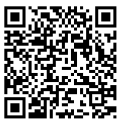 2.  Once you have opened the app, enter the class code: @32bee-OR-Method 2: By TextingText this number: (740) 200-3010 Enter this as your message: @32beeHit “send”Please email me if you have any questions about this.In addition, if you ever need to contact me, my email address is:  drank@hopewellarea.org.My phone number is (724) 375-6691, option 7, extension 2003.